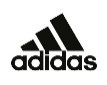 A Special ZG21 for Champion Golfer of the Year Collin MorikawaLast year, Collin Morikawa played golf's oldest major championship for the first time in his career. 72 holes later, he was the Champion Golfer of the Year. As Collin begins his title defense this week, we wanted to celebrate his win in a unique way. So, we teamed up with him to design a special player edition of our ZG21 footwear that he will be wearing this week, specially designed to commemorate his historic win.He’s known for hitting a fade on the golf course, but fashion and style are a focus for him whether he’s headed to the first tee or going out on the town. With that in mind, we worked with Collin to marry his love for performance and style. Specifically, this special player edition of our ZG21 footwear was designed to draft off his apparel that he will be wearing this week at the Old Course.“The team at adidas mentioned that they were thinking about making a special shoe for me after my win last year,” said Morikawa. “As soon as I heard that, I immediately wanted to work with them on it. The end result amazingly combines the best in style and performance.”This special ZG21 footwear takes design cues from our Go-To Camo Print Polo and features subtle pops of our shadow and linen greens – symbolic of the iconic links courses found in the rota of golf's oldest major championship – across the heel, our ULTRA-LIGHT STABILITY FIN, and the SWINPLANE TRACTION zone on the outsole. What makes these unique to Collin are five tees printed on the sockliner in the right shoe, representative of the five tees that Collin always carries in his right pocket as he heads to the first tee of any tournament he plays. Our ZG21 footwear was introduced at the beginning of last year and gives golfers of all skill levels a high-performance spiked shoe that’s lightweight with zero compromises.“Collin is a remarkable athlete and person and we’re lucky enough to see how passionate he is behind the scenes when it comes to fashion and design,” said Masun Denison, global footwear director, adidas Golf. “He was an integral part of our design process from the start, so these are special to the both of us. We look forward to seeing him wear them this week as he sets out to defend his title at such a historic venue.”The Collin Morikawa Player Edition ZG21 will be worn by Collin throughout tournament play this week at the Home of Golf. The footwear will be available worldwide beginning July 14 and exclusively to members of our adiClub, which is free to join. Members can purchase this special ZG21 on adidas.com and the adidas app.